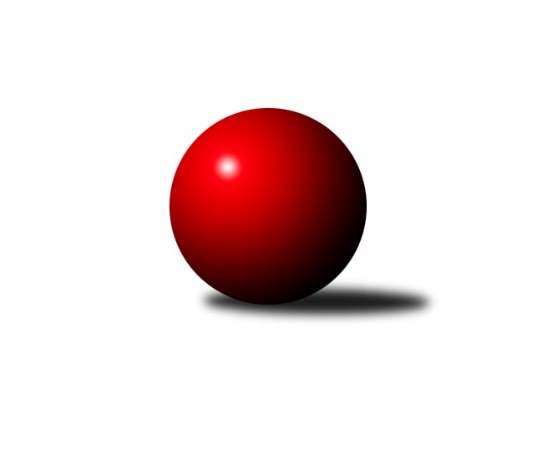 Č.4Ročník 2015/2016	17.10.2015Nejlepšího výkonu v tomto kole: 2528 dosáhlo družstvo: TJ Pozemstav ProstějovKrajský přebor OL 2015/2016Výsledky 4. kolaSouhrnný přehled výsledků:Spartak Přerov ˝C˝	- KKŽ Šternberk ˝A˝	6:2	2519:2455	7.0:5.0	17.10.KK Zábřeh  ˝C˝	- TJ Sokol Mohelnice	4:4	2448:2452	7.0:5.0	17.10.TJ Horní Benešov ˝C˝	- TJ Pozemstav Prostějov	2:6	2433:2528	5.0:7.0	17.10.TJ Kovohutě Břidličná ˝B˝	- SKK Jeseník ˝B˝	8:0	2488:2280	10.0:2.0	17.10.Sokol Přemyslovice ˝B˝	- KK Jiskra Rýmařov ˝B˝	2.5:5.5	2446:2480	6.0:6.0	17.10.Tabulka družstev:	1.	TJ Kovohutě Břidličná ˝B˝	4	4	0	0	23.0 : 9.0 	32.0 : 16.0 	 2462	8	2.	KK Zábřeh  ˝C˝	4	3	1	0	20.5 : 11.5 	28.0 : 20.0 	 2466	7	3.	TJ Pozemstav Prostějov	4	3	0	1	19.0 : 13.0 	24.0 : 24.0 	 2473	6	4.	KK Jiskra Rýmařov ˝B˝	3	2	0	1	14.0 : 10.0 	17.0 : 19.0 	 2488	4	5.	Spartak Přerov ˝C˝	4	2	0	2	17.0 : 15.0 	25.0 : 23.0 	 2476	4	6.	Sokol Přemyslovice ˝B˝	4	2	0	2	15.0 : 17.0 	23.0 : 25.0 	 2428	4	7.	TJ Sokol Mohelnice	3	1	1	1	12.0 : 12.0 	15.0 : 21.0 	 2490	3	8.	KK Šumperk ˝B˝	3	1	0	2	11.0 : 13.0 	18.0 : 18.0 	 2536	2	9.	TJ Horní Benešov ˝C˝	4	1	0	3	14.5 : 17.5 	25.0 : 23.0 	 2427	2	10.	KKŽ Šternberk ˝A˝	3	0	0	3	5.0 : 19.0 	14.0 : 22.0 	 2397	0	11.	SKK Jeseník ˝B˝	4	0	0	4	9.0 : 23.0 	19.0 : 29.0 	 2401	0Podrobné výsledky kola:	 Spartak Přerov ˝C˝	2519	6:2	2455	KKŽ Šternberk ˝A˝	Rostislav Petřík	 	 224 	 234 		458 	 1:1 	 450 	 	196 	 254		Petr Pick	Václav Pumprla	 	 214 	 214 		428 	 0:2 	 437 	 	217 	 220		Josef Klaban	Jiří Hradílek *1	 	 197 	 223 		420 	 1:1 	 403 	 	211 	 192		Pavel Ďuriš ml.	Tomáš Havlíček	 	 197 	 195 		392 	 2:0 	 371 	 	178 	 193		Pavel Ďuriš st.	Libor Daňa	 	 212 	 221 		433 	 2:0 	 358 	 	185 	 173		Pavel Smejkal	Michal Symerský	 	 206 	 182 		388 	 1:1 	 436 	 	198 	 238		Jindřích Gavendarozhodčí: střídání: *1 od 71. hodu Jiří KohoutekNejlepší výkon utkání: 458 - Rostislav Petřík	 KK Zábřeh  ˝C˝	2448	4:4	2452	TJ Sokol Mohelnice	Mykola Vološčuk	 	 212 	 196 		408 	 1:1 	 410 	 	205 	 205		Jaroslav Jílek	Martin Vitásek	 	 192 	 219 		411 	 1:1 	 401 	 	202 	 199		Zdeněk Sobota	František Langer	 	 206 	 196 		402 	 1:1 	 392 	 	195 	 197		Zdeněk Šebesta	Václav Čamek	 	 218 	 208 		426 	 2:0 	 414 	 	207 	 207		Ľudovit Kumi	Miroslav Bodanský	 	 191 	 174 		365 	 0:2 	 447 	 	220 	 227		Rostislav Krejčí	Helena Sobčáková	 	 225 	 211 		436 	 2:0 	 388 	 	193 	 195		Tomáš Potácelrozhodčí: Nejlepší výkon utkání: 447 - Rostislav Krejčí	 TJ Horní Benešov ˝C˝	2433	2:6	2528	TJ Pozemstav Prostějov	David Kaluža	 	 199 	 211 		410 	 1:1 	 431 	 	223 	 208		Pavel Černohous	Miloslav Petrů	 	 216 	 195 		411 	 1:1 	 443 	 	203 	 240		Martin Zaoral	Aneta Kubešová	 	 204 	 185 		389 	 1:1 	 388 	 	207 	 181		Josef Čapka	Michal Rašťák	 	 226 	 202 		428 	 2:0 	 412 	 	218 	 194		Miroslav Plachý	David Láčík	 	 214 	 190 		404 	 0:2 	 436 	 	231 	 205		Josef Jurda	Michael Dostál	 	 198 	 193 		391 	 0:2 	 418 	 	220 	 198		David Rozsypalrozhodčí: Nejlepší výkon utkání: 443 - Martin Zaoral	 TJ Kovohutě Břidličná ˝B˝	2488	8:0	2280	SKK Jeseník ˝B˝	Zdeněk Fiury ml. ml.	 	 209 	 211 		420 	 2:0 	 343 	 	162 	 181		Jana Fousková	Zdeněk Fiury st. st.	 	 196 	 211 		407 	 1:1 	 405 	 	200 	 205		Petra Rozsypalová	Tomáš Fiury	 	 237 	 181 		418 	 1:1 	 358 	 	171 	 187		Eva Křápková	Zdeněk Chmela st. st.	 	 203 	 200 		403 	 2:0 	 364 	 	185 	 179		Alena Vrbová	Miloslav Krchov	 	 216 	 209 		425 	 2:0 	 407 	 	214 	 193		Vladimír Moravec	Vilém Berger	 	 202 	 213 		415 	 2:0 	 403 	 	201 	 202		Miroslav Setinskýrozhodčí: Nejlepší výkon utkání: 425 - Miloslav Krchov	 Sokol Přemyslovice ˝B˝	2446	2.5:5.5	2480	KK Jiskra Rýmařov ˝B˝	Lukáš Vybíral	 	 199 	 219 		418 	 1:1 	 418 	 	217 	 201		Michal Ihnát	Zdeněk Grulich	 	 201 	 202 		403 	 0:2 	 435 	 	202 	 233		Jiří Polášek	Marcela Jurníčková	 	 210 	 199 		409 	 2:0 	 380 	 	188 	 192		Marek Hampl	Jiří Kankovský	 	 205 	 187 		392 	 1:1 	 411 	 	188 	 223		Jana Ovčačíková	Milan Dvorský	 	 199 	 223 		422 	 1:1 	 401 	 	200 	 201		Martin Mikeska	Michal Kolář	 	 191 	 211 		402 	 1:1 	 435 	 	226 	 209		Petr Chlachularozhodčí: Nejlepšího výkonu v tomto utkání: 435 kuželek dosáhli: Jiří Polášek, Petr ChlachulaPořadí jednotlivců:	jméno hráče	družstvo	celkem	plné	dorážka	chyby	poměr kuž.	Maximum	1.	Rostislav Krejčí 	TJ Sokol Mohelnice	448.25	317.5	130.8	5.0	2/3	(459)	2.	Jaroslav Vymazal 	KK Šumperk ˝B˝	444.67	301.3	143.3	5.7	3/4	(461)	3.	Leopold Jašek 	-- volný los --	444.67	303.3	141.3	3.7	3/3	(451)	4.	Petr Pick 	KKŽ Šternberk ˝A˝	440.83	300.5	140.3	7.3	3/3	(450)	5.	Alena Machalíčková 	-- volný los --	440.17	291.7	148.5	6.3	3/3	(468)	6.	Josef Jurda 	TJ Pozemstav Prostějov	439.67	294.3	145.3	5.0	3/4	(470)	7.	Petr Chlachula 	KK Jiskra Rýmařov ˝B˝	438.00	298.8	139.2	6.0	3/3	(455)	8.	Václav Pumprla 	Spartak Přerov ˝C˝	437.00	297.5	139.5	5.5	2/3	(446)	9.	Pavel Heinisch 	KK Šumperk ˝B˝	435.25	290.5	144.8	5.0	4/4	(454)	10.	Karel Kučera 	SKK Jeseník ˝B˝	433.50	300.3	133.3	4.0	2/3	(454)	11.	Věra Tomanová 	KK Jiskra Rýmařov ˝B˝	432.00	295.0	137.0	3.0	2/3	(446)	12.	Martin Sedlář 	KK Šumperk ˝B˝	431.33	302.7	128.7	4.3	3/4	(455)	13.	Rostislav Petřík 	Spartak Přerov ˝C˝	429.67	287.3	142.3	3.2	3/3	(458)	14.	Helena Sobčáková 	KK Zábřeh  ˝C˝	428.67	295.2	133.5	5.3	3/3	(436)	15.	Václav Kovařík 	TJ Pozemstav Prostějov	427.67	289.0	138.7	7.0	3/4	(487)	16.	Libor Daňa 	Spartak Přerov ˝C˝	427.67	291.8	135.8	5.7	3/3	(453)	17.	Jiří Polášek 	KK Jiskra Rýmařov ˝B˝	424.67	295.0	129.7	6.2	3/3	(439)	18.	Michal Rašťák 	TJ Horní Benešov ˝C˝	422.75	297.8	125.0	4.3	2/3	(463)	19.	Zdeněk Grulich 	Sokol Přemyslovice ˝B˝	422.00	285.5	136.5	3.8	2/2	(439)	20.	Jan Tögel 	-- volný los --	421.50	293.3	128.2	6.5	3/3	(445)	21.	Tomáš Fiury 	TJ Kovohutě Břidličná ˝B˝	421.17	283.8	137.3	6.7	2/2	(428)	22.	Jindřích Gavenda 	KKŽ Šternberk ˝A˝	420.17	294.5	125.7	8.3	3/3	(436)	23.	Pavel Černohous 	TJ Pozemstav Prostějov	420.00	289.7	130.3	5.3	3/4	(431)	24.	Michal Symerský 	Spartak Přerov ˝C˝	418.00	290.0	128.0	6.0	2/3	(440)	25.	Miroslav Bodanský 	KK Zábřeh  ˝C˝	417.67	276.2	141.5	5.5	3/3	(438)	26.	Zdeněk Smrža 	TJ Horní Benešov ˝C˝	417.00	280.0	137.0	4.0	2/3	(445)	27.	Pavel Ďuriš ml. 	KKŽ Šternberk ˝A˝	416.00	289.7	126.3	5.3	3/3	(445)	28.	Lukáš Vybíral 	Sokol Přemyslovice ˝B˝	415.67	284.3	131.3	6.0	2/2	(425)	29.	Mykola Vološčuk 	KK Zábřeh  ˝C˝	415.17	291.5	123.7	6.2	3/3	(422)	30.	Ľudovit Kumi 	TJ Sokol Mohelnice	414.25	296.5	117.8	5.5	2/3	(428)	31.	Milan Vymazal 	KK Šumperk ˝B˝	414.00	287.0	127.0	6.3	3/4	(429)	32.	Josef Veselý 	TJ Kovohutě Břidličná ˝B˝	413.75	287.8	126.0	7.8	2/2	(448)	33.	Tomáš Potácel 	TJ Sokol Mohelnice	413.00	287.3	125.7	6.5	3/3	(453)	34.	Vilém Berger 	TJ Kovohutě Břidličná ˝B˝	412.50	281.3	131.2	7.3	2/2	(422)	35.	Petr Otáhal 	TJ Kovohutě Břidličná ˝B˝	412.25	280.5	131.8	4.5	2/2	(421)	36.	Martin Vitásek 	KK Zábřeh  ˝C˝	411.33	282.7	128.7	4.5	3/3	(436)	37.	Kamila Chládková 	KK Zábřeh  ˝C˝	410.67	286.3	124.3	6.3	3/3	(430)	38.	Miloslav Petrů 	TJ Horní Benešov ˝C˝	410.50	290.2	120.3	6.2	3/3	(448)	39.	Jaroslav Jílek 	TJ Sokol Mohelnice	410.33	287.8	122.5	7.3	3/3	(422)	40.	Miroslav Setinský 	SKK Jeseník ˝B˝	410.00	282.7	127.3	5.5	3/3	(425)	41.	Zdeněk Sobota 	TJ Sokol Mohelnice	410.00	290.5	119.5	6.5	2/3	(419)	42.	Dagmar Jílková 	TJ Sokol Mohelnice	409.50	293.8	115.8	7.5	2/3	(438)	43.	Vladimír Moravec 	SKK Jeseník ˝B˝	409.50	296.2	113.3	7.3	3/3	(416)	44.	Marek Hampl 	KK Jiskra Rýmařov ˝B˝	409.00	293.2	115.8	8.8	3/3	(435)	45.	Jana Ovčačíková 	KK Jiskra Rýmařov ˝B˝	409.00	303.5	105.5	10.0	2/3	(411)	46.	Jiří Kohoutek 	Spartak Přerov ˝C˝	408.67	286.3	122.3	7.3	3/3	(425)	47.	Martin Zaoral 	TJ Pozemstav Prostějov	407.25	290.5	116.8	8.3	4/4	(443)	48.	Jiří Kropáč 	-- volný los --	406.00	289.3	116.7	9.7	3/3	(411)	49.	Martin Mikeska 	KK Jiskra Rýmařov ˝B˝	402.83	278.2	124.7	6.8	3/3	(432)	50.	David Kaluža 	TJ Horní Benešov ˝C˝	402.67	281.3	121.3	12.3	3/3	(410)	51.	Josef Čapka 	TJ Pozemstav Prostějov	402.50	282.8	119.8	9.8	4/4	(424)	52.	Milan Dvorský 	Sokol Přemyslovice ˝B˝	401.75	276.3	125.5	7.3	2/2	(422)	53.	František Všetička 	-- volný los --	401.50	280.8	120.7	9.0	3/3	(424)	54.	David Láčík 	TJ Horní Benešov ˝C˝	401.33	277.5	123.8	5.8	3/3	(426)	55.	Miroslav Mrkos 	KK Šumperk ˝B˝	401.25	286.0	115.3	9.3	4/4	(424)	56.	Zdeněk Šebesta 	TJ Sokol Mohelnice	401.00	282.5	118.5	8.7	3/3	(438)	57.	Zdeněk Fiury st.  st.	TJ Kovohutě Břidličná ˝B˝	399.75	277.5	122.3	5.3	2/2	(434)	58.	Josef Klaban 	KKŽ Šternberk ˝A˝	399.50	278.0	121.5	10.0	2/3	(437)	59.	Miroslav Plachý 	TJ Pozemstav Prostějov	399.00	273.0	126.0	5.3	3/4	(412)	60.	Marcela Jurníčková 	Sokol Přemyslovice ˝B˝	399.00	284.5	114.5	5.8	2/2	(409)	61.	Miloslav Krchov 	TJ Kovohutě Břidličná ˝B˝	398.75	286.5	112.3	8.8	2/2	(425)	62.	Jiří Kankovský 	Sokol Přemyslovice ˝B˝	398.33	277.8	120.5	6.5	2/2	(416)	63.	Milan Smékal 	Sokol Přemyslovice ˝B˝	395.00	281.5	113.5	8.5	2/2	(425)	64.	Michael Dostál 	TJ Horní Benešov ˝C˝	390.67	278.5	112.2	8.3	3/3	(416)	65.	Aneta Kubešová 	TJ Horní Benešov ˝C˝	387.50	280.0	107.5	9.0	2/3	(389)	66.	Michal Strachota 	KK Šumperk ˝B˝	384.75	278.0	106.8	11.8	4/4	(409)	67.	Tomáš Havlíček 	Spartak Přerov ˝C˝	384.00	270.5	113.5	8.8	2/3	(392)	68.	František Langer 	KK Zábřeh  ˝C˝	381.00	271.7	109.3	11.7	3/3	(402)	69.	Eva Křápková 	SKK Jeseník ˝B˝	380.83	251.0	129.8	8.7	3/3	(413)	70.	Alena Vrbová 	SKK Jeseník ˝B˝	376.50	261.0	115.5	8.5	2/3	(389)	71.	Otto Nagy 	-- volný los --	370.33	269.3	101.0	12.7	3/3	(424)	72.	Jana Fousková 	SKK Jeseník ˝B˝	368.50	272.7	95.8	11.0	3/3	(385)	73.	Pavel Ďuriš st. 	KKŽ Šternberk ˝A˝	367.50	262.7	104.8	10.0	3/3	(379)	74.	Pavel Smejkal 	KKŽ Šternberk ˝A˝	363.67	270.2	93.5	12.0	3/3	(382)		Rostislav Cundrla 	SKK Jeseník ˝B˝	461.00	309.0	152.0	4.0	1/3	(461)		Zdeněk Černý 	TJ Horní Benešov ˝C˝	448.00	289.0	159.0	1.0	1/3	(448)		Ján Ludrovský 	KK Šumperk ˝B˝	443.00	305.5	137.5	7.5	2/4	(456)		Jan Lenhart 	Spartak Přerov ˝C˝	430.00	295.0	135.0	8.0	1/3	(430)		Václav Čamek 	KK Zábřeh  ˝C˝	426.00	296.0	130.0	8.0	1/3	(426)		Zdeněk Fiury ml.  ml.	TJ Kovohutě Břidličná ˝B˝	418.50	286.0	132.5	5.0	1/2	(420)		Michal Ihnát 	KK Jiskra Rýmařov ˝B˝	418.00	294.0	124.0	11.0	1/3	(418)		Michal Kolář 	Sokol Přemyslovice ˝B˝	413.33	282.0	131.3	5.7	1/2	(422)		Šárka Tögelová 	-- volný los --	412.50	281.0	131.5	8.5	1/3	(427)		David Rozsypal 	TJ Pozemstav Prostějov	412.00	289.5	122.5	6.0	2/4	(418)		Petr Černohous 	TJ Pozemstav Prostějov	409.00	278.0	131.0	4.0	1/4	(409)		Petr Kozák 	TJ Horní Benešov ˝C˝	409.00	294.0	115.0	4.0	1/3	(409)		Miloslav Kovář 	SKK Jeseník ˝B˝	407.00	294.0	113.0	7.0	1/3	(407)		Petra Rozsypalová 	SKK Jeseník ˝B˝	405.00	273.0	132.0	8.0	1/3	(405)		Martin Holas 	Spartak Přerov ˝C˝	405.00	277.0	128.0	8.0	1/3	(405)		Jiří Hradílek 	Spartak Přerov ˝C˝	405.00	279.0	126.0	10.0	1/3	(405)		Romana Valová 	KK Jiskra Rýmařov ˝B˝	404.00	284.0	120.0	9.0	1/3	(421)		Jiří Srovnal 	KK Zábřeh  ˝C˝	404.00	287.0	117.0	5.0	1/3	(404)		Jan Semrád 	KK Šumperk ˝B˝	400.00	289.0	111.0	4.0	1/4	(400)		Zdeněk Chmela st.  st.	TJ Kovohutě Břidličná ˝B˝	399.00	285.5	113.5	7.0	1/2	(403)		Emil Pick 	KKŽ Šternberk ˝A˝	396.00	274.5	121.5	5.5	1/3	(398)		Anna Drlíková 	TJ Sokol Mohelnice	370.00	263.0	107.0	8.0	1/3	(370)		Stanislav Feike 	TJ Pozemstav Prostějov	360.00	267.0	93.0	9.0	1/4	(360)		Filip Adámek 	Spartak Přerov ˝C˝	342.00	250.0	92.0	10.0	1/3	(342)Sportovně technické informace:Starty náhradníků:registrační číslo	jméno a příjmení 	datum startu 	družstvo	číslo startu24093	Josef Klaban	17.10.2015	KKŽ Šternberk ˝A˝	2x22427	Petra Špiková	17.10.2015	SKK Jeseník ˝B˝	1x15160	Michal Ihnát	17.10.2015	KK Jiskra Rýmařov ˝B˝	2x11053	Petr Chlachula	17.10.2015	KK Jiskra Rýmařov ˝B˝	4x21724	Jiří Polášek	17.10.2015	KK Jiskra Rýmařov ˝B˝	4x22160	Jana Ovčačíková	17.10.2015	KK Jiskra Rýmařov ˝B˝	3x18603	Marek Hampl	17.10.2015	KK Jiskra Rýmařov ˝B˝	5x11054	Martin Mikeska	17.10.2015	KK Jiskra Rýmařov ˝B˝	4x
Hráči dopsaní na soupisku:registrační číslo	jméno a příjmení 	datum startu 	družstvo	Program dalšího kola:5. kolo			TJ Pozemstav Prostějov - -- volný los --	24.10.2015	so	10:00	TJ Sokol Mohelnice - Spartak Přerov ˝C˝	24.10.2015	so	13:00	SKK Jeseník ˝B˝ - TJ Horní Benešov ˝C˝	24.10.2015	so	13:00	KKŽ Šternberk ˝A˝ - Sokol Přemyslovice ˝B˝	24.10.2015	so	13:30	KK Šumperk ˝B˝ - KK Zábřeh  ˝C˝	24.10.2015	so	14:00	KK Jiskra Rýmařov ˝B˝ - TJ Kovohutě Břidličná ˝B˝	Nejlepší šestka kola - absolutněNejlepší šestka kola - absolutněNejlepší šestka kola - absolutněNejlepší šestka kola - absolutněNejlepší šestka kola - dle průměru kuželenNejlepší šestka kola - dle průměru kuželenNejlepší šestka kola - dle průměru kuželenNejlepší šestka kola - dle průměru kuželenNejlepší šestka kola - dle průměru kuželenPočetJménoNázev týmuVýkonPočetJménoNázev týmuPrůměr (%)Výkon2xRostislav PetříkSp.Přerov C4582xJaroslav VymazalŠumperk B108.24492xPetr PickŠternberk A4502xRostislav KrejčíMohelnice107.34472xJaroslav VymazalŠumperk B4492xPetr ChlachulaRýmařov B106.764353xRostislav KrejčíMohelnice4471xJiří PolášekRýmařov B106.764351xMartin ZaoralProstějov4431xRostislav PetříkSp.Přerov C106.444581xJosef KlabanŠternberk A4371xMartin ZaoralProstějov105.47443